Discouraged Alex wanders around London. Soon he meets old victims and two policemen, his old "droog" and rival, Dim and Billyboy, who recognize him, beat him and almost drown him.Alex wanders through the woods to the writer's house. The writer lets him in before discovering his identity; then drug Alex and try to make him commit suicide by making him listen loudly Beethoven's Ninth Symphony but he survives.Alex wakes up in a hospital with broken bones. While being given a series of psychological tests, The Minister arrives and apologizes to Alex. He offers to take care of Alex and get him a job in return for his cooperation with his election campaign and public.This film is a criticism to the psychology and the morality of the human beings, and it is expressed that there is no pure evil or pure goodness, through Alex DeLarge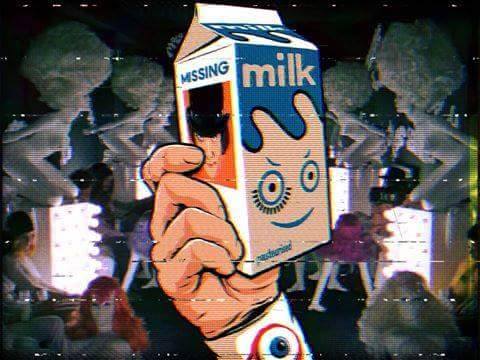 